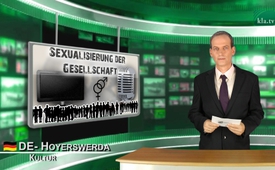 Sexualisation de la société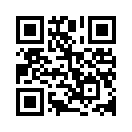 D’une part on assiste au noyautage croissant des droits des parents dans l’éducation de leurs enfants par l’introduction des nouveaux programmes pédagogiques qui visent clairement la sexualisation précoce de nos enfants ; et d’autre part on expose en même temps toute la population à une sexualisation tous les jours plus intense dans tous les domaines.D’une part on assiste au noyautage croissant des droits des parents dans l’éducation de leurs enfants par l’introduction des nouveaux programmes pédagogiques qui visent clairement la sexualisation précoce de nos enfants ; et d’autre part on expose en même temps toute la population à une sexualisation tous les jours plus intense dans tous les domaines.
On le voit clairement avec l’exemple de l’artiste Anish Kapoor, dont on a pu voir les sculptures à Versailles en 2015. Une de ces sculptures a suscité un tollé et des vagues de protestations en France. Elle est faite en acier rouillé et a un grand trou au milieu. A proprement parler, ce n’est rien de spécial. Cependant l’artiste lui-même la nomme « Vagin de la reine qui prend le pouvoir ». Une telle liberté soi-disant artistique – ou disons plutôt « une telle provocation » – n’est malheureusement pas un cas isolé. C’est ainsi qu’on peut observer une tendance croissante à la sexualisation dans les domaines de l’art, du cinéma et de la musique. Klagemauer.tv a déjà parlé de ce sujet dans les émissions dont les liens apparaissent sur l’écran. 
La sexualisation et le pervertissement de notre société, surtout de notre jeunesse, représentent un commerce de plusieurs milliards ; mais outre le seul profit, il s’y cache aussi des raisons secrètes beaucoup plus profondes. Ces raisons secrètes se révèleront dans les conséquences à très long terme sur l’avenir de notre société. L’ancien dirigeant de la révolution russe Lénine touche l’essentiel dans la citation suivante : 

Je cite : « Intéressez la jeunesse au sexe et vous vous emparerez d’elle sans difficulté. » Fin de citation.
Au vu de ces mots on se demande donc sérieusement qui aimerait s’emparer de notre jeunesse, par exemple en mettant des pornos accessibles à tout moment sur Internet et sur les portables des enfants et des adolescents depuis des années déjà. On rend également des pratiques sadomasochistes convenables dans la société, comme par exemple avec le film « 50 nuances de Grey ». Ce film a été autorisé en France à partir de l’âge de 12 ans déjà par le CNC, le Centre national du Cinéma et de l’image animée, de telle sorte que de façon ciblée ce sont surtout les adolescents qui sont ébranlés et désorientés au sujet de leur orientation sexuelle. 
En s’adonnant excessivement au désir sexuel on devient dépendant du sexe, puis on est poussé à rechercher une jouissance toujours plus grande. Ainsi une évolution continue et incontrôlable vers des débordements de violence et de torture aura lieu, comme par exemple la pédophilie, les snuff vidéos, la zoophilie ou la sodomie, et ce jusqu’au cannibalisme et au satanisme. Profitez de l’occasion pour regarder le documentaire « Sexe forcé » qui suit, où ces liens sont clairement révélés.
C’est pour cela qu’il est important de dénoncer les responsables de telles évolutions, non seulement chez les Français, mais aussi à l’échelle mondiale, pour conserver ainsi les valeurs culturelles et la protection de la société, surtout de nos enfants et de nos adolescents. 
Au vu de ces évolutions extrêmes, qui sont dangereuses et angoissantes, on se sent comme le lapin hypnotisé devant le serpent. Mais nous devons seulement nous rendre compte que c’est justement notre passivité qui est l’arme la plus grande dans les mains des globalistes. Pour cela ne restez pas inactifs mais aidez-nous à dévoiler ces plans mal intentionnés et à rendre publiques ces informations ! Il est grand temps !de gs./fk.Sources:www.kla.tv/6172Cela pourrait aussi vous intéresser:#SexualisationPrecoce - précoce - www.kla.tv/SexualisationPrecoceKla.TV – Des nouvelles alternatives... libres – indépendantes – non censurées...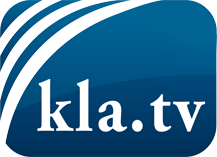 ce que les médias ne devraient pas dissimuler...peu entendu, du peuple pour le peuple...des informations régulières sur www.kla.tv/frÇa vaut la peine de rester avec nous! Vous pouvez vous abonner gratuitement à notre newsletter: www.kla.tv/abo-frAvis de sécurité:Les contre voix sont malheureusement de plus en plus censurées et réprimées. Tant que nous ne nous orientons pas en fonction des intérêts et des idéologies de la système presse, nous devons toujours nous attendre à ce que des prétextes soient recherchés pour bloquer ou supprimer Kla.TV.Alors mettez-vous dès aujourd’hui en réseau en dehors d’internet!
Cliquez ici: www.kla.tv/vernetzung&lang=frLicence:    Licence Creative Commons avec attribution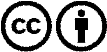 Il est permis de diffuser et d’utiliser notre matériel avec l’attribution! Toutefois, le matériel ne peut pas être utilisé hors contexte.
Cependant pour les institutions financées avec la redevance audio-visuelle, ceci n’est autorisé qu’avec notre accord. Des infractions peuvent entraîner des poursuites.